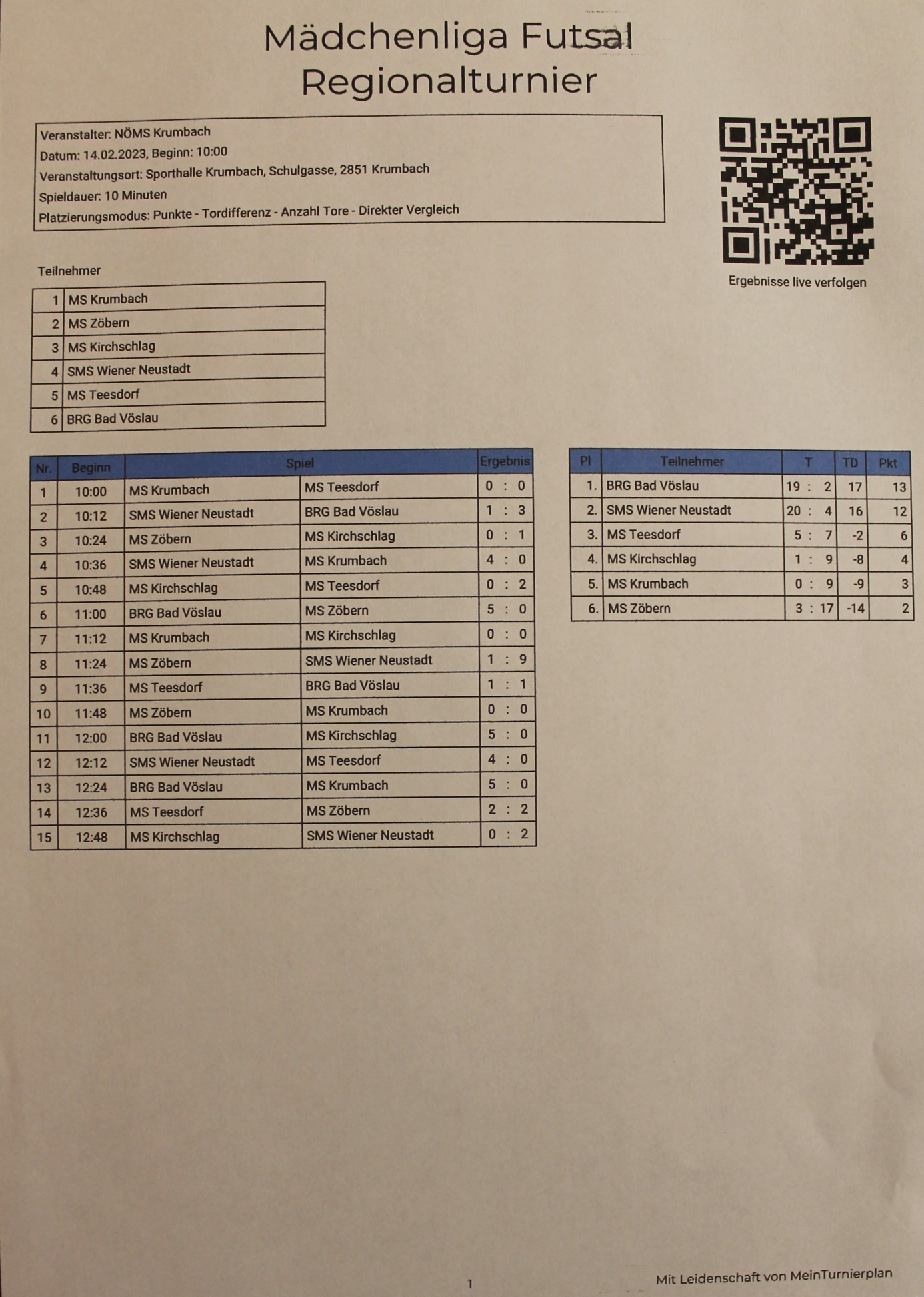 TRAINERZöbern:  Sebastian BaronKrumbach: Christoph  RosenkranzKirchschlag :  Alfred SchabauerTeesdorf:  Max HinterreitherWr. Neustadt: Christina Trieb, Lisa SchönBad Vöslau. Bettina Bernhard, Harald Weber